Superintendent’s Memo #101-20
COMMONWEALTH of VIRGINIA 
Department of Education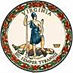 DATE:	April 17, 2020TO: 	Division SuperintendentsFROM: 	James F. Lane, Ed.D., Superintendent of Public InstructionSUBJECT: 	Title V, Part B, Subpart 2, Rural and Low-Income Schools Program Carryover Provisions Superintendent’s Memo #178-19 announced 2019-2020 Title V, Part B, Subpart 2, Rural and Low-Income Schools (RLIS) Program federal allocations for qualifying school divisions and provided information on carryover provisions and reallocation procedures for the RLIS program.To minimize the occurrence of unliquidated funds due to school divisions failing to expend and/or request reimbursement for the full amount of funds that they are awarded, school divisions are required to encumber 85 percent of each award year's Title V, Part B, Subpart 2, allocation by September 30 of the following year (within 15 months). Typically, school divisions are permitted to carry over up to 15 percent of their allocation for any fiscal year; however, this year, due to extenuating circumstances resulting from the COVID-19 pandemic, the Virginia Department of Education is waiving this limitation. School divisions may carry over funds in excess of 15 percent without submitting a waiver or providing further justification. Questions may be directed to Latonia Anderson, Title I/V Specialist, Office of ESEA Programs, at Latonia.Anderson@doe.virginia.gov or at (804) 225-2907.JFL/la